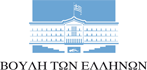 ΑΘΑΝΑΣΙΟΣ Ι. ΚΑΒΒΑΔΑΣΒουλευτής Ν. Λευκάδας – ΝΕΑ ΔΗΜΟΚΡΑΤΙΑΑθήνα, 21 Απριλίου 2016ΕΡΩΤΗΣΗΠρος: Υπουργό Οικονομικών, κ. Ευκλείδη ΤσακαλώτοΥπ’όψιν: Αναπληρωτή Υπουργό Οικονομικών, κ. Τρύφωνα ΑλεξιάδηΘέμα: «Απαλλαγή ΕΝΦΙΑ ακίνητων λόγω του σεισμού της 17ης Νοεμβρίου 2015 στη Λευκάδα με βάση το νόμο 4286/14 που εφαρμόστηκε στην Κεφαλονιά»Μετά τον καταστροφικό σεισμό της 17ης Νοεμβρίου 2015 στη Λευκάδα, περιουσίες, κατά βάση κύριες κατοικίες, υπέστησαν σοβαρές ζημιές, ενώ καταστροφές καταγράφηκαν σε βασικές υποδομές του νησιού.Αν και υπάρχει σαφές νομικό πλαίσιο ανακούφισης των σεισμοπλήκτων, μετά από σχεδόν έξι μήνες, δεν έχουν καταβληθεί τα επιδόματα στους δικαιούχους, μεταξύ αυτών και της στεγαστικής συνδρομής και της επιδότησης ενοικίου. Επιπροσθέτως, σε περίπου τρεις εβδομάδες, από τον ερχόμενο Μάιο, οι ιδιοκτήτες θα κληθούν να πληρώσουν τον ΕΝΦΙΑ σε πέντε δόσεις. Είναι σαφές ότι οι σεισμόπληκτοι Λευκαδίτες δεν μπορούν να ανταποκριθούν στις αυξημένες υποχρεώσεις τους λόγω της έλλειψης κρατικής αρωγής και της παρούσας οικονομικής κατάστασης.Με βάση το άρθρο 18 του νόμου 4286/14 (ΦΕΚ 194/Α/19.09.2014), λόγω του σεισμού της Κεφαλονιάς, απαλλάχθηκαν όλοι οι υπόχρεοι από την καταβολή ΕΝΦΙΑ για το έτος 2014 στην Κεφαλονιά.Με δεδομένο: (α) τη νομοθετική ρύθμιση για την Κεφαλονιά, (β) το γεγονός ότι οι Λευκαδίτες σεισμοπαθείς δεν έχουν πάρει εγκαίρως όλα όσα δικαιούνται και δεν εξαιρέθηκε κανένας από την  καταβολή ΕΝΦΙΑ για το έτος 2015 και (γ) ενόψει της επικείμενης πληρωμής του φόρου ακινήτων (ΕΝΦΙΑ) για φέτος, ερωτάται ο κ. Υπουργός,Σκοπεύει το Υπουργείο να απαλλάξει τους κατοίκους της Λευκάδας από την υποχρέωση καταβολής του ΕΝΦΙΑ κατά το πρότυπο της Κεφαλονιάς και το νόμο 4286/14;Υπάρχει σχεδιασμός να επιστραφούν χρήματα του ΕΝΦΙΑ της περασμένης χρονιάς δεδομένου ότι ο σεισμός πραγματοποιήθηκε στις 17 Νοεμβρίου 2015;Ο ερωτών βουλευτήςΑθανάσιος Καββαδάς